多仔坪砲台外繫錨點參考照片N 22˚21.082 E120˚21.858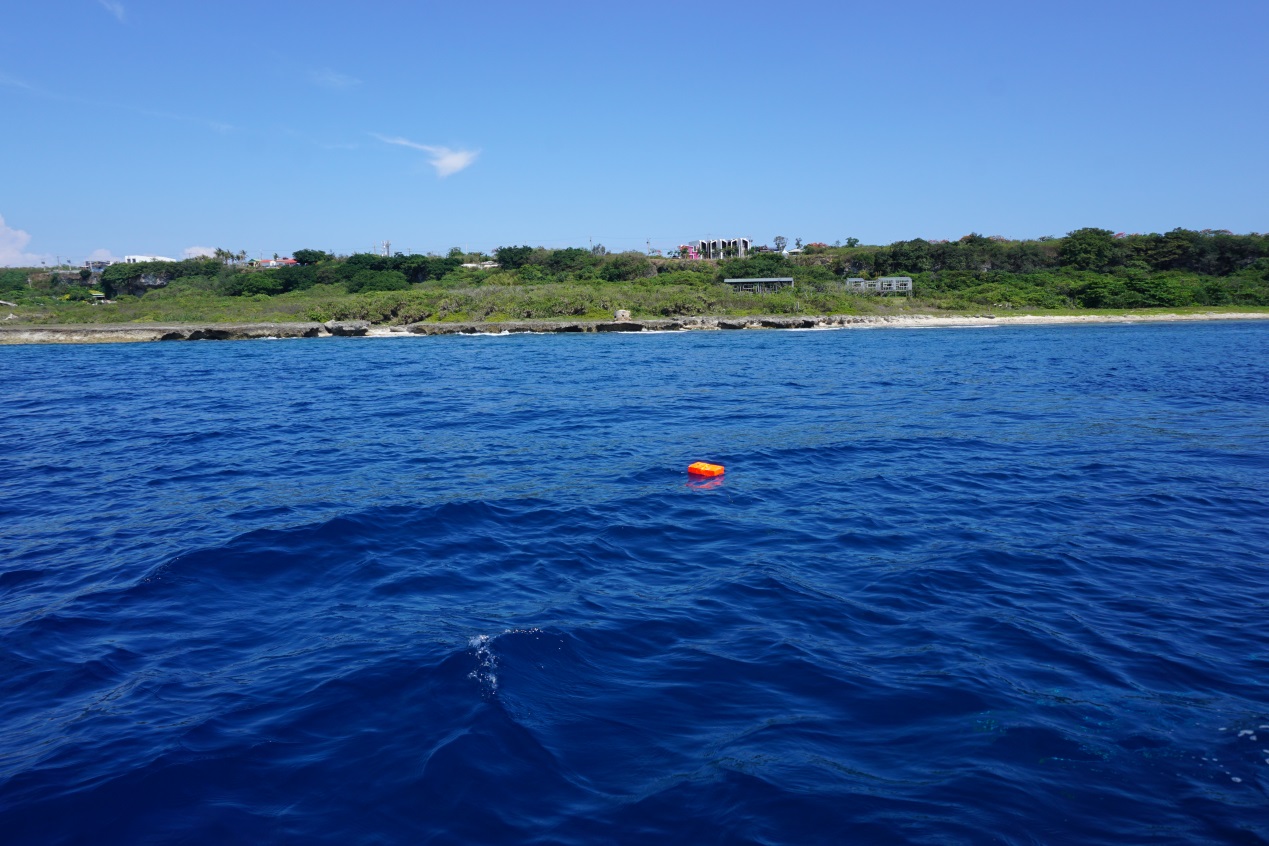 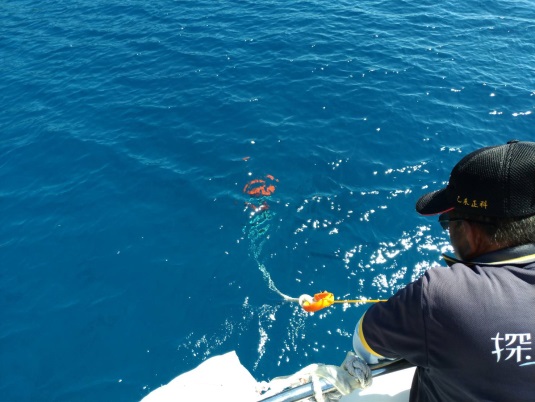 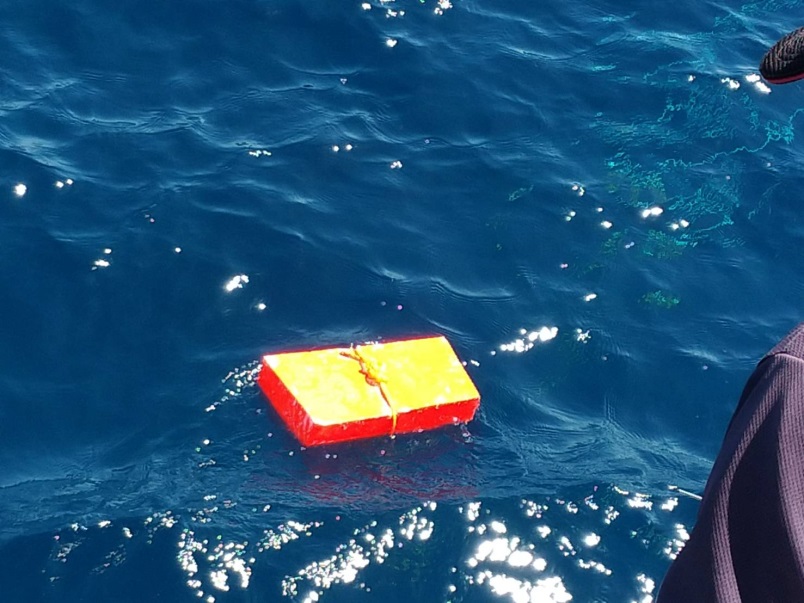 